WEDDING VIDEO CONTRACT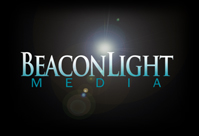 6216 Pawtucket Dr. Lynchburg, VA 24502304-444-7315   brandon@beaconlightmedia.com   www.beaconlightmedia.comWEDDING DATE: Bride’s Name: _____________________		Groom’s Name: ____________________Address: _________________________		Address: __________________________City, State, Zip: ____________________		City, State, Zip: _____________________Phone: __________________________		Phone: ___________________________Email: ___________________________		Email: ____________________________CEREMONY:						RECEPTION:Location: _______________________		Location: _________________________	_______________________________		_________________________________Start time:______________________		Start:____________End:_____________REHEARSAL:Location:________________________		Date & Time:______________________________________________________Wedding contract terms and conditions:DeliveryAll or part of this video may be used by BeaconLight Media for promotional purposes (please choose): 										YES / NO Terms & Conditions- A non-refundable deposit of $100.00 is payable upon contract agreement. The balance is due before the wedding date. Make checks payable to: Brandon Waggoner- In the event that more than one client wishes to book wedding services on the same day, preference will go to the first client to pay the deposit. Rescheduled weddings will only be accommodated if the new date does not conflict with another booked wedding. - BeaconLight Media will be the exclusive professional videographer. Friends and family are permitted to operate video cameras on the condition that they do not interfere with or get in the way of the professional coverage.- It is the client's responsibility to secure access to areas for videography. BeaconLight Media will not be responsible for coverage lost due to access restrictions. - Creative aspects such as shooting and editing style are at the discretion of BeaconLight Media- BeaconLight Media will not be held liable for any production problems beyond our control, e.g. bad weather, accidents, poor acoustics/lighting, interference from guests, equipment malfunction, etc.- BeaconLight Media reserves the right to terminate this contract at any time for any reasonable cause, e.g. accident or ill health. In this event all monies paid will be refunded in full.- Any liability on the part of BeaconLight Media will be limited to the amount of monies paid.- Upon taking possession of the finished product, the client must inform BeaconLight Media of any technical or other problems with the video within 7 days. After 7 days, if no notification has been received, the client will be deemed to be satisfied with the product.- Copyright will be owned by the client. Thus the client may request an unedited copy of all footage for a cost of $25.- Upon your signature, BeaconLight Media reserves the time and date agreed upon, and will not make other reservations for this time and date. For this reason, the retainer fee is non-refundable if the wedding is cancelled for any reason, or if the date is changed. -  Since BeaconLight Media makes no guarantees, either expressed or implied, with regard to the aesthetic qualities of the completed video, videos are delivered to the client on an as-is basis. Any revisions made to the video (with the exception of typographical errors) shall be billed at an hourly rate.- Due to inconsistencies inherent in DVD technology, BeaconLight Media cannot guarantee that all DVD’s will play in all DVD players.BeaconLight Media detail of selected services:Videographers from BeaconLight Media will begin at least 1/2 hour before the ceremony (unless otherwise specified), and will continue at the reception until completion. Client agrees to cooperate fully with BeaconLight Media and understands that without full cooperation by Client, satisfaction cannot be guaranteed.BeaconLight Media will video the entire ceremony and reception. The total time for coverage will not exceed 8 hours neither to extend past midnight of the wedding day. Additional coverage over this time period will be charged at an hourly rate of $50. The footage will be edited between all cameras into a final copy of both the ceremony and reception. Also included on the DVD will be a short highlight clip to share. The client reserves the right to indicate any additional footage designated for the DVD (i.e. guest congratulations, messages from bridal party, etc.); these additional designations must be indicated to BeaconLight Media prior to the wedding day. Two (2) DVDs will be delivered to the address provided by the clients in the contract within four weeks of the ceremony. This delivery date may be extended at BeaconLight Media discretion due to any unforeseen circumstances. Additional DVDs may be ordered at $5 per DVD. The optional picture montage package is not to exceed 200 pictures and must be in digital format upon reception. Additional edits beyond the final edit will be charged at and hourly rate of $25. BeaconLight Media is willing to travel for an additional fee. Please contact us for specific pricing for your desired wedding location.A meal provided by the client for BeaconLight Media at the reception would be greatly appreciated.Package Price:___________Deposit: ___-100____Balance Due:___________The undersigned, having read the above contract, agree to the terms set forth:_____________________________________                     _______________                         (client signature)                                                          (date)_____________________________________                     _______________                         (client signature)                                                          (date)The final edited DVDs will be delivered to:The final edited DVDs will be delivered to:Address: __________________________________________City, State, Zip: ____________________________